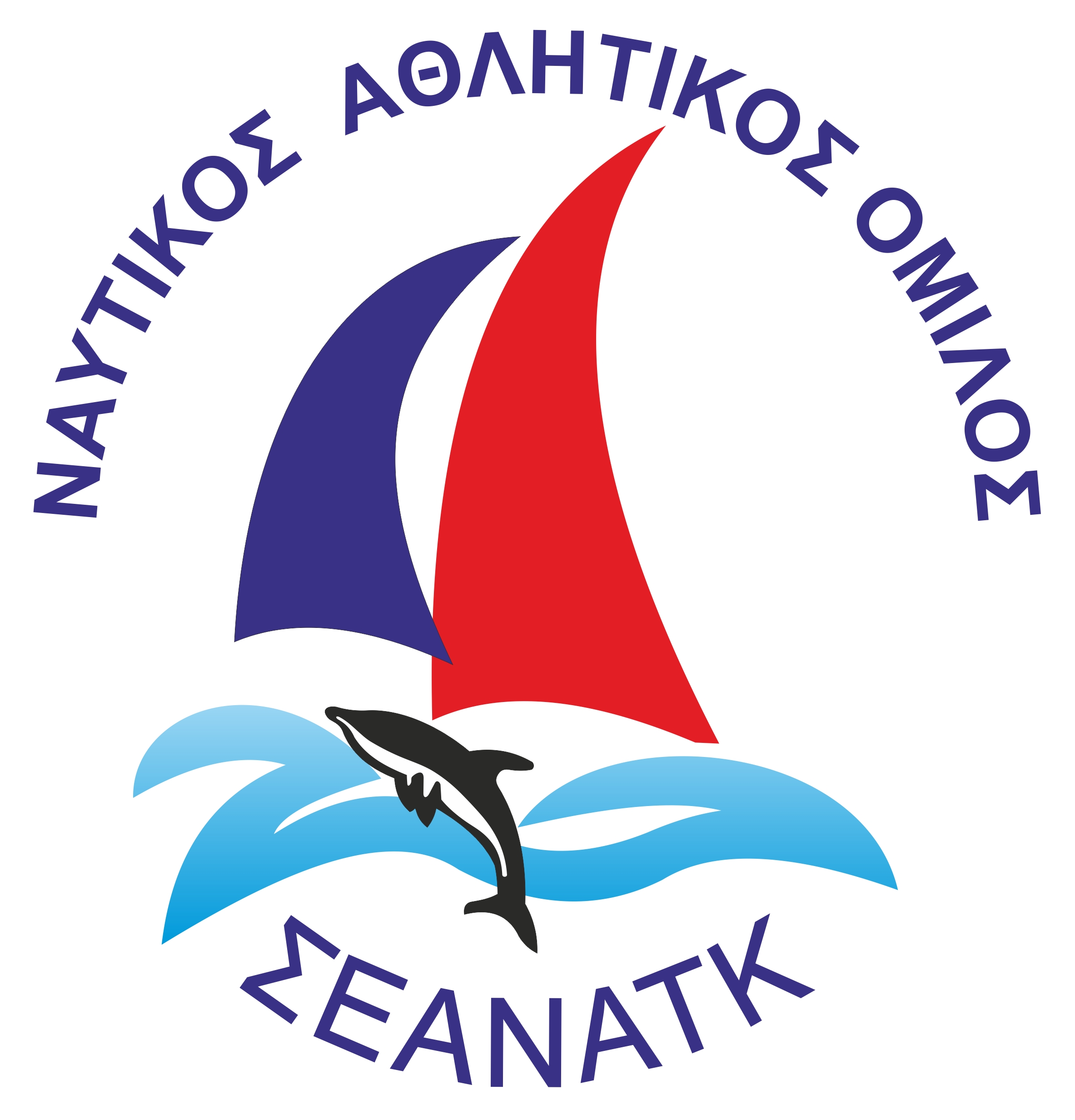 ΠΑΡΑΚΤΙΑ ΣΕΑΝΑΤΚ 2018 

14/7/2018TIME LIMIT CONTROL  - STARTING TIME 10:30   DISTANCE: 18 NM (estimated)Class :  NON SPINNAKER (NS)#Yacht NameSail NoTypeClubClassDivisionGPHTime Limit Limit Time1NEMOGRE-1288NEPTUNE 94SEANATKNS783.007:49:4818:19:482NATALIA AGRE-49393SIGMA 30SEANATKNS813.408:08:0218:38:023MELODIEGRE-49150FANDAGO 33SEANATKNS847.208:28:1918:58:194ALMYRAGRE-1505EVASION 28SEANATKNS857.908:34:4419:04:445ANTHIISGRE-49571UNKNOWNSEANATKNS873.908:44:2019:14:20